How To TrainingForManage FavoritesExternal Registered Users will be able to customize their Home Page with personalized, easy to access search results. These favorites can be added, updated and deleted as needed by the logged in user.  Manage FavoritesObjective:Manage Favorites Add New FavoritesObjective:Add New Favorites Update FavoritesObjective:Update Favorites Delete FavoritesObjective:Delete Favorites StepActionFrom the Home Page , Click on Manage Favorites on the access menu list
Manage Favorites Screen will be displayed listing all of the logged in External Registered User’s favorites.  Grid will list the following
Favorite TitleSearch criteriaView hyperlink to view search resultsUpdate hyperlink to modify existing search criteriaDelete hyperlink to remove favorite from list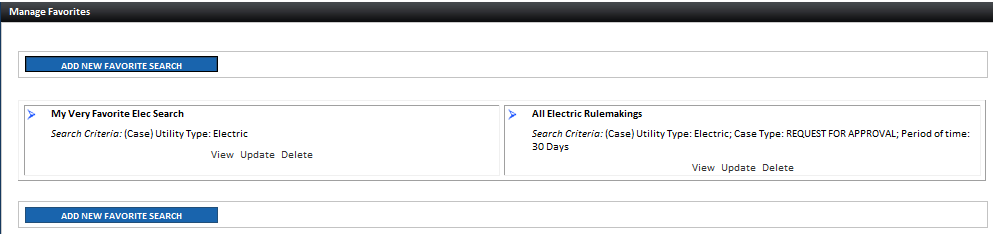 StepActionFrom the Manage Favorites Screen
Click on Add New Favorites Search Button
Enter know search criteria and click on Preview Button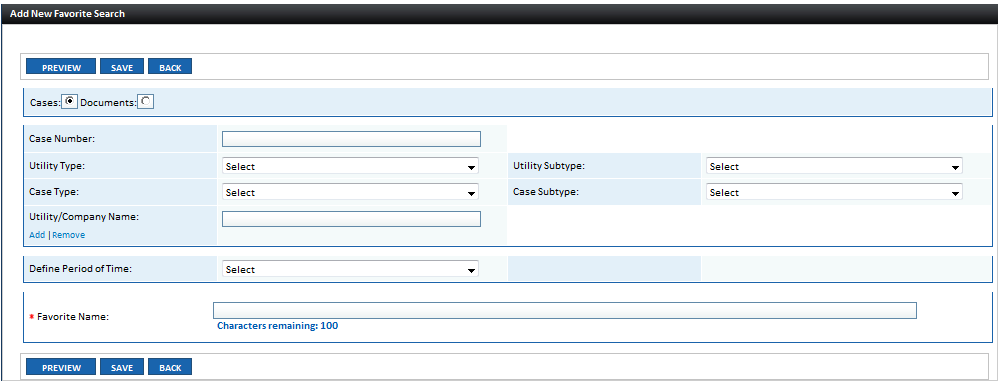 Pop-up window will display an example of the search result.  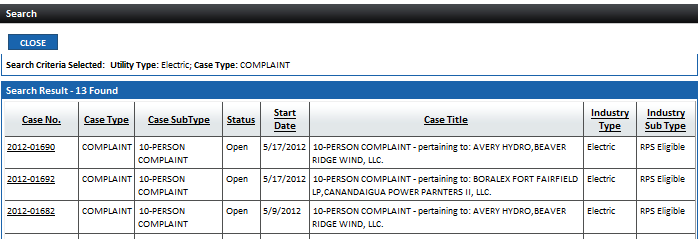 Click Close Button to close pop-up windowIf user is satisfied with result, continue with the following steps
Determine timeline for report generation.  Do you want to see results for the past 5 days, 10 days or 30 days?  Select choice from Define Period of Time drop down list 
Enter Favorite Name in textbox
Click on Save Button
Confirmation Message will be displayedClick on Home Icon  at the top right-hand corner of the screen to be navigated to the Home Page. 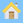 New Favorite will be posted on the Home Page  My Favorite Searches Section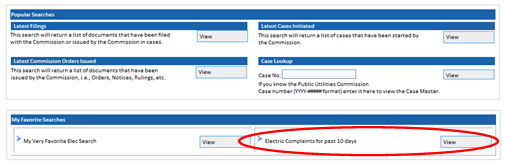 StepActionFrom the Manage Favorites Screen
Click on Update hyperlink for one of the displayed favorites
Details will be displayed in editable format.  
Enter changes and click on Update Button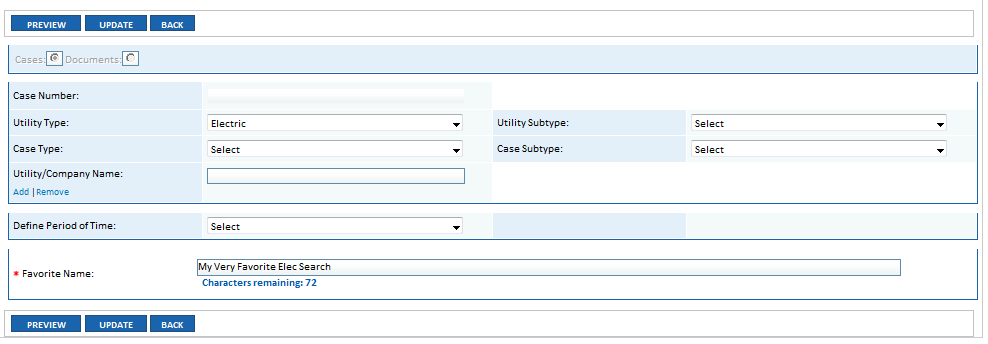 StepActionFrom the Manage Favorites Screen
Click on Delete hyperlink for one of the displayed favorites
Click OK Button to Delete; otherwise, click Cancel Button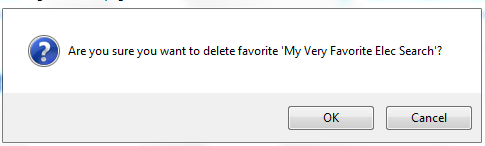 